Activity 5a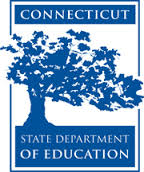 Connecticut Core Standards for English Language Arts and LiteracyGrades 6–12Systems of Professional LearningConnecticut Core Standards Systems of Professional Learning The material in this guide was developed by Public Consulting Group in collaboration with staff from the Connecticut State Department of Education and the RESC Alliance. The development team would like to specifically thank Ellen Cohn, Charlene Tate Nichols, and Jennifer Webb from the Connecticut State Department of Education; Leslie Abbatiello from ACES; and Robb Geier, Elizabeth O’Toole, and Cheryl Liebling from Public Consulting Group. The Systems of Professional Learning project includes a series of professional learning experiences for Connecticut Core Standards District Coaches in English Language Arts, Mathematics, Humanities, Science, Technology, Engineering, Mathematics (STEM), and Student/Educator Support Staff (SESS).Participants will have continued support for the implementation of the new standards through virtual networking opportunities and online resources to support the training of educators throughout the state of Connecticut.Instrumental in the design and development of the Systems of Professional Learning materials from PCG were: Sharon DeCarlo, Debra Berlin, Mary Ellen Hannon, Jennifer McGregor, Judy Buck, Michelle Wade, Nora Kelley, Diane Stump, and Melissa Pierce. Published 2014. Available online at http://ctcorestandards.org/Session at-a-GlancePart 5: Introducing and Using the Connecticut Core Standards Classroom “Look Fors” Guide (75 minutes)Activity 5a: Assessing a Video Lesson Using the “Look Fors” GuideIn Activity 5a, participants will use the CT Core Standards Classroom “Look Fors” to observe a reading lesson and determine how aligned the practices are to the CT Core Standards.Supporting Documents:Discussion PromptsConnecticut Core Standards Classroom “Look Fors” GuideConnecticut Core Standards Classroom “Look Fors” Recording SheetVideoBlack Boy (Smith-Keita). America Achieves. Retrieved from http://commoncore.americaachieves.org/module/38PowerPoint Slides:54‒61Session ImplementationModule 5 Facilitator GuideFocus on Deepening Implementation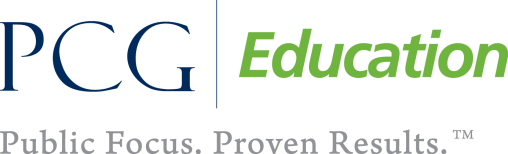 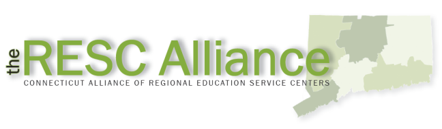 Part 5Part 5Slide 56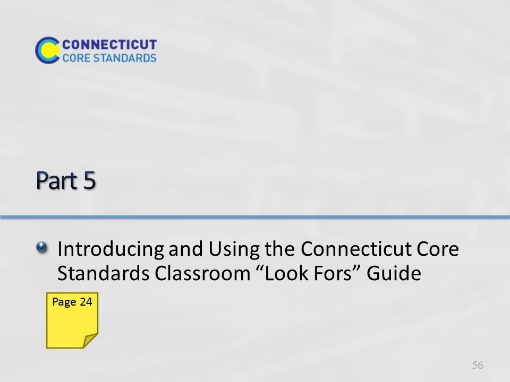 Approximate start time 1:1575 minutes. Introductory slides take 15 minutesApproximate start time 1:1575 minutes. Introductory slides take 15 minutesSlide 57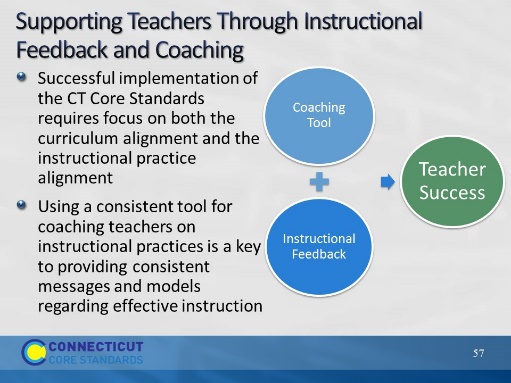 This slide is intended as the introduction/rationale to the CT Core Standards Classroom “Look Fors” tool that CT has created for to both teachers and coaches to use when observing a well aligned lesson for feedback and coaching. The “Look Fors” tool was built from the Instructional Practice guide, used nationwide, and has been specially modified to guide CCS-aligned instruction in a non-evaluative way. Using a consistent tool that all staff are aware of provides for consistent messages and makes for deeper understandings of practice.This slide is intended as the introduction/rationale to the CT Core Standards Classroom “Look Fors” tool that CT has created for to both teachers and coaches to use when observing a well aligned lesson for feedback and coaching. The “Look Fors” tool was built from the Instructional Practice guide, used nationwide, and has been specially modified to guide CCS-aligned instruction in a non-evaluative way. Using a consistent tool that all staff are aware of provides for consistent messages and makes for deeper understandings of practice.Slide 58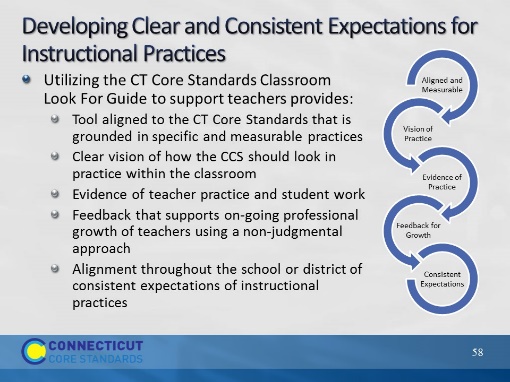 BlankBlankSlide 59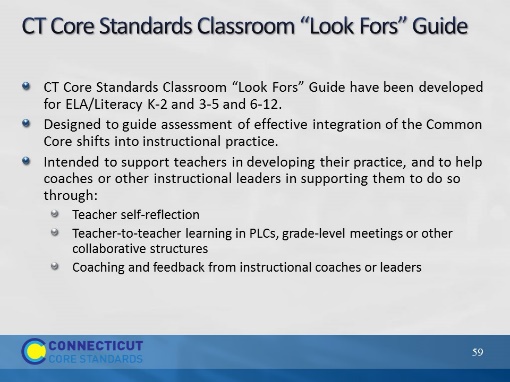 This guide has been recently developed by the CSDE for all schools.  The Classroom “Look Fors” Guide is based on the Instructional Practice Guide from Student Achievement Partners. However, let participants know that the state has made additions based on feedback from teachers and districts.  The laminated version can be used as a flipbook that will provide additional supports for coaches as they observe lessons.This guide has been recently developed by the CSDE for all schools.  The Classroom “Look Fors” Guide is based on the Instructional Practice Guide from Student Achievement Partners. However, let participants know that the state has made additions based on feedback from teachers and districts.  The laminated version can be used as a flipbook that will provide additional supports for coaches as they observe lessons.Slide 60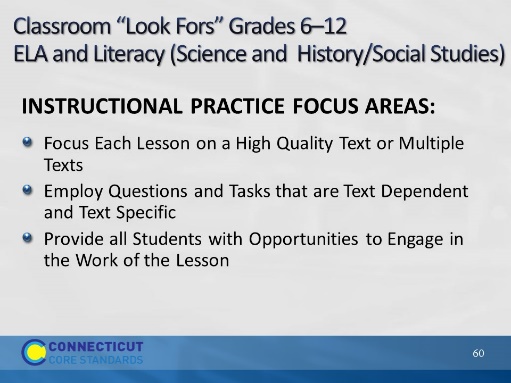 Review the slide and briefly review each area. The participants will be taking a closer look before they observe the video lesson.Review the slide and briefly review each area. The participants will be taking a closer look before they observe the video lesson.Slide 61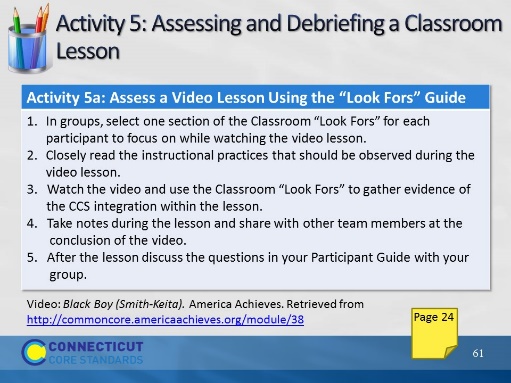 30 minutesVideo: America Achieves. “Black Boy (Smith-Keita)” Retrieved from http://commoncore.americaachieves.org/module/38 In this section, coaches will be using the Classroom “Look Fors” guide to observe a lesson. It is important not to expect the coaches to focus on all five areas so remind them to divide up sections amongst the members of their group. After they have watched the video they should spend time discussing what they saw and what was put into their notes. Direct them to discussion questions in the Participant Guide.30 minutesVideo: America Achieves. “Black Boy (Smith-Keita)” Retrieved from http://commoncore.americaachieves.org/module/38 In this section, coaches will be using the Classroom “Look Fors” guide to observe a lesson. It is important not to expect the coaches to focus on all five areas so remind them to divide up sections amongst the members of their group. After they have watched the video they should spend time discussing what they saw and what was put into their notes. Direct them to discussion questions in the Participant Guide.